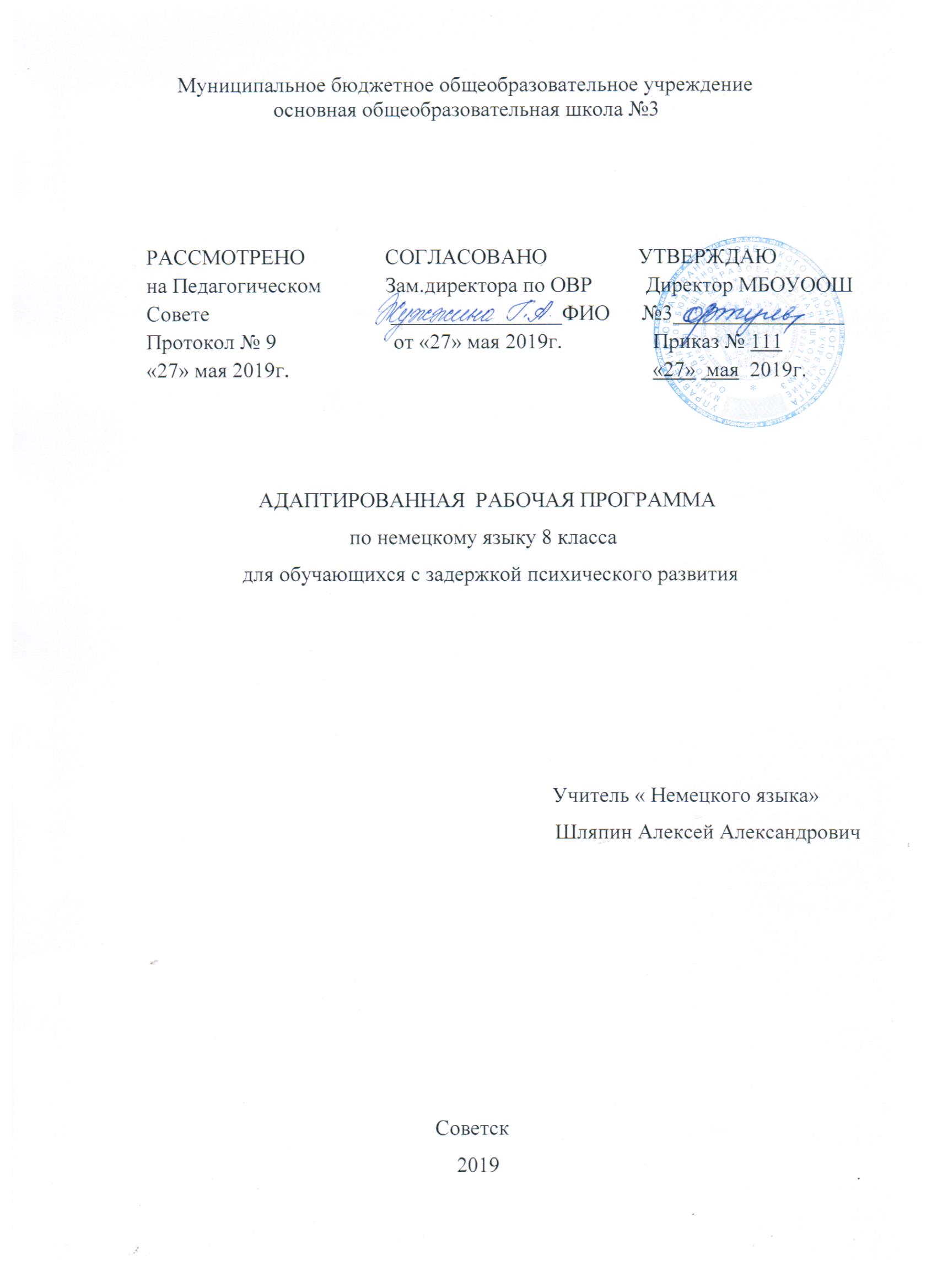          Содержание программы                 1. Планируемые  результаты ________________________________ 3                 2. Содержание учебного процесса_____________________________5                 3. Тематическое планирование_______________________________ 61.Планируемые результаты .Ученики научатся:По видам речевой деятельности:Говорение:- вести диалог по аналогии в стандартных ситуациях общения;- давать совет и реагировать на него;- вариативно выражать просьбу, совет, предлагать, рекомендовать с опорой на образец.Монологическая речь:- делать краткие сообщения (о проведенных каникулах, о своем родном городе, о досуге) в рамках изучаемой темы.Письмо:- выписывать из текста нужную информацию;- писать письмо по аналогии с образцом, поздравительную открытку.Произносительная сторона речи:- владеть интонацией сложного предложения, произношением и написанием заимствованных слов.Лексическая сторона речи:- лексические единицы, характеризующие указанные ранее предметы речи: прошедшие каникулы,- страны изучаемого языка- как ориентироваться в незнакомом городе,- на чем можно проехать,- транспорт и правила уличного движения,- жизнь за городом,домашний скот,- участие детей в с/х работах,- защита природы, забота о лесе, животных,- забота о здоровье,спорт и здоровье,- отдельные страницы из истории спорта и Олимпийских игр.Грамматическая сторона речи:- предложения с неопределенно-личным местоимением «man»;- образование слабых и сильных глаголы в Perfekt;- будущее время (Futur I);- распознавать в тексте и переводить - предлоги, требующие Dativ, а также предлоги, требующие Akkusativ.Аудирование:- воспринимать на слух и понимать небольшие тексты, построенные на изученном языковом материале и включающие незнакомые слова, о значении которых можно догадаться.Чтение:- вычленять неизученные слова при зрительном восприятии текста, переносить на них знакомые правила чтения, относительно правильно произносить их;- пользоваться обычным двуязычным словарем для раскрытия значения незнакомых слов;- членить текст на смысловые части, выделять основную мысль;- понимать основное значение текстов, включающих неизученные слова, о значении которых можно догадаться на основе контекста или сходства с родным языком.2. Содержание учебного процессаМатериал учебника объединен в 4 главы:Прекрасно было летом! (Schön war es im Sommer)Места отдыха немецких школьников. Новые знакомства. Мои летние каникулы. Молодежные турбазы. Площадки для кемпинга. Письма из лета. Остров из сыра. Капитан Кюммелькорн и тигриная охота. Прогноз погоды. Придаточные предложения времени. Встреча после каникул. Немецкая литература.А сейчас – снова школа! (Aber jetzt ist schon langst wieder Schule).Система образования в ФРГ. Интегрированные школы. Вальдорфские школы. Школы Монтессори. Школьный табель. Эммануэль и школа. Тези и англичанка. Школьный обмен. Школьные переживания. «Летающая классная комната» Г.Фаллады. Что нового в школе? Табель успеваемости. Школьный обмен. Будущее время. Придаточные определительные предложения. Изучение иностранных языков. Расписание уроков. Учись учиться. Беда с оценками.Мы готовимся к путешествию по Германии. (Wir bereiten uns auf eine Deutschlandreise zu).ГП ФРГ. Предметы одежды. Продукты питания. В магазине. Берлин. Келн. Подготовка к путешествию. «В те далекие детские годы» Г. Фаллады. Советы путешественникам. Анекдоты о путешествиях и путешественниках. Неопределенно-личное местоимение «man». Склонение относительных местоимений. Мы убираем квартиру. Программа пребывания немецких гостей в России. В продуктовом магазине. Как правильно заполнять формуляр для выезда за границу. Евро.Путешествие по Федеративной Республике Германии. (Eine  Reise durch die BRD) .У карты Германии. Достопримечательности Берлина. Центр Берлина. Мюнхен и его достопримечательности. Вдоль Рейна. На вокзале. Прощание на вокзале. Мы путешествуем. Придаточное определительное предложение. Пассивное время (настоящее и простое прошедшее). Экскурсия по Кельну. В закусочной. Масленица. Карнавал. Троица. Значимые города Германии. И. С. Бах.                            3.Тематическое планирование№  урока                                                                     Название темы, разделаКоличество часовКоличество часов№  урока                                                                     Название темы, разделаКоличество часовКоличество часов         Раздел 1      «Как здорово было летом!»                                   1 триместр1Изучение новой лексики. Чтение полилога по ролям.Чтение микротекста с полным пониманием112Изучение новой лексики. Чтение микротекстов,  развитие языковой догадки.113Закрепление лексики. Краткий монолог на основе прочитанного текста.114Изучение новой лексики. Чтение микротекста с полным пониманием.  Вводная контрольная работа15Составление монолога о каникулах по опоре, .Диалог «Знакомство». 116Повторение и продолжение диалога,.Монолог о каникулах. Чтение с извлечением информации.117Работа с лексикой из текста. Монолог о каникулах. Чтение с извлечением информации.118Написать текст в открытку (на основе монолога). Аудирование текста открыток о летнем отдыхе.119Песня «Ferien». Аудирование текста “Die Käseinsel”1110Повторение Präteritum.Выписать  глаголы, найти формы сильных глаголов в таблице словаря1111Чтение текста с полным пониманием. Повторение Präteritum. Работа с лексикой из текста1112Повторение Perfekt. Записать реплики для диалога о летнем отдыхе в Perfekt. Чтение полилога 1113Ознакомление с придаточными предложениями времени Чтение полилога с полны пониманием.1114Закрепление придаточных времени. Аудирование полилога Чтение полилога.1115Составление монолога об отдыхе немецкой молодежи. Чтение составленного сообщения.1116Чтение текста - обьявления  с разбором статестической таблицы.1117Контрольная работа.  1 1       Раздел 2                    «Но теперь снова школа»18Работа с лексикой текста. Комментарий к тексту. Беседа о происхождении слова «школа».1119Закрепление лексики. Чтение с полным пониманием 0,5 текста «Школа в Германии»1120Чтение с полным пониманием текста «Школа в Германии» до конца. Закрепление лексики.1121Чтение текста Эмануэль и школа. Беседа по тексту.1122Беседа о качествах характера учителя. Составить монолог о себе как об ученике.1123Монолог о себе. Чтение с полным пониманием о Вальдорвской школе.  Контрольная работа. 1124Монолог о себе как об ученике. Беседа о своей школе.                                                                                                                                                         1 1                                                                                                                                                           2 триместр25Закрепление лексики. Интервью о своей школе (на основе записей).                     26Закрепление лексики. Составление монолога о русской школе по аналогии. 1127Закрепление лексики. Беседа о расписании уроков в немецкой школе. Система отметок в Германии.1128Выразить свое отношение к школьным предметам. Заполнить таблицу.1129 Чтение c  полным пониманием. Лексика по теме1130Словообразование. Выбрать и записать однокоренные слова. 1131Повторение Fututrum. Составить монолог об изучении немецкого языка.1132Закрепление Futurum. Монолог об уроке немецкого языка. Беседа о школе будущего.1133Ознакомление с придаточными определительными. Чтение и обучение переводу.1134Закрепление придаточных определительных. Диалог.1135Контрольная работа.11       Раздел 3                                      «Мы готовимся к поездке в Германию» 36Изучение лексики по теме. Аудирование текста открыток. Чтение с извлечением информации.1137Закрепление лексики. Работа с картой Германии. Записать ответы на вопросы.1138Повторение лексики по теме «Одежда». Краткий монолог о Германии. Поиск городов на карте. 1139Повторить название цвета. Лексика по теме «Одежда». Описание-загадка.1140Повторение неопределенно-личных предложений. Лексика по теме. 1141Введение лексики по теме «Еда». Составить список продуктов для праздничного стола.1142 Записать реплики продавца и покупателя. Диалог «В магазине». Разбор схемы универсама.1143Диалог «В магазине».Составление монолога по опоре о подготовке к путешествию.1144Монолог о подготовке к путешествию. Чтение с извлечением информации. 1145Контрольная работа.  1146Повторение безличных предложений. Беседа о погоде за окном. Чтение с полным пониманием.                                                                                                                                                                                                                                                                                                                        3 триместр                                                                                                                                                                                                                                                                                1 147Ознакомление с придаточными определительными. Записать в словарь таблицу склонения относительных местоимений с переводом.1148Закрепление придаточных определительных. Чтение полилога по ролям, перевод «своей» роли.1149Повторить наречия места, а также сущ-ые и глаголы. Нарисовать свою комнату  и описать ее.1150Выписать эмоционально-оценочные реплики в словарь. Чтение полилога по ролям.1151Контрольная работа1152Работа над ошибками11         Раздел 4       «Путешествие по Германии»53Повторить краткий монолог о Германии. Продолжить его на основе  (заменить придаточные дополнительные простыми предложениями).  Работа с картой. 1154Записать названия достопримечательностей Берлина. Составить краткий монолог о Берлине .1155Работа со справочником: найти биографию Эриха Кестнера. Монолог о Берлине1156Работа с лексикой к тексту. Чтение с извлечением информации.1157Чтение проспекта о Мюнхене с извлечением информации. 1158Выписать достопримечат.Мюнхена. Составить краткий монолог о Мюнхене.1159Чтение с полным пониманием о Рейне.Работа с картой.1160Работа с лексикой.  Чтение стиха Г. Гейне. Чтение легенды о Лорелее с полным пониманием.1161Работа с лексикой к картинке «На вокзале» Повторение числительных. Аудирование объявлений на вокзале.1162Повторение темы «Время». Чтение отрывка расписания. Аудирование объявлений. 1163Контрольная работа за 3 триместр. 1164Итоговая контрольная работа за год.1165Работа над ошибками.1166Повторение придаточных определительн. Выписать из текста придаточные определительн.1167Ознакомление с формой Passiv Präsens, Passiv Präteritum,.1168Повторение.11Итого 6868